The Duke of Edinburgh’s Award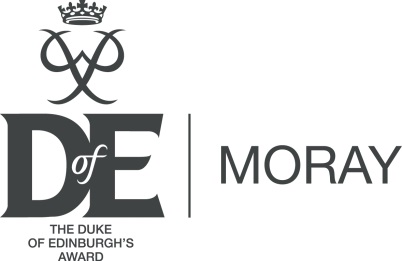 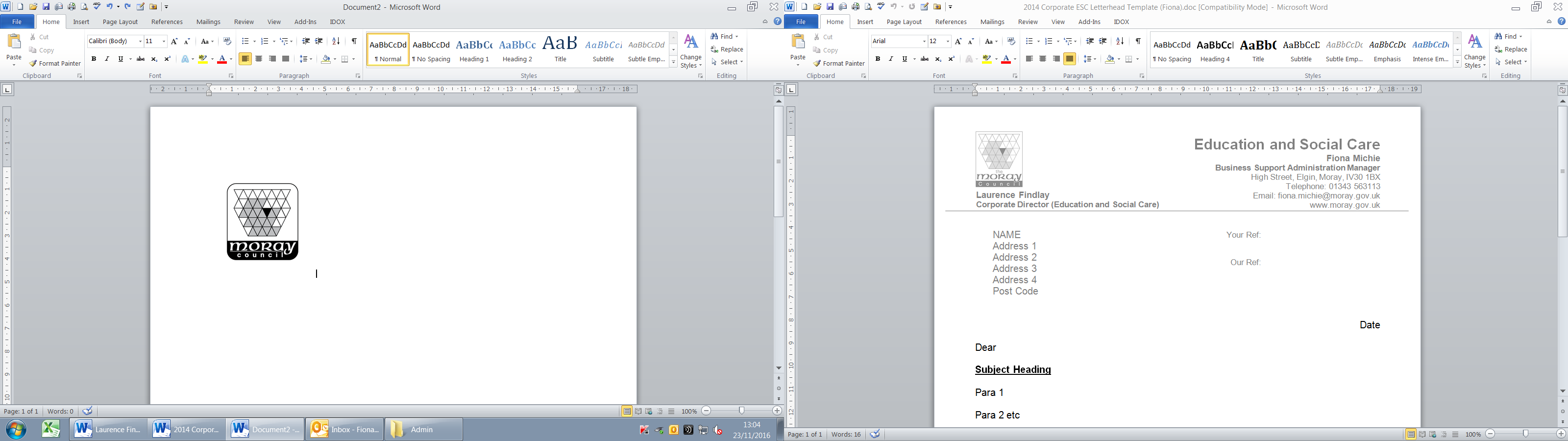 Expedition Emergency Contact DetailsEXPEDITION DATES EXPEDITION DATES EXPEDITION NAME EXPEDITION NAME Participants NameTelephoneTelephoneE-mailParent/GuardianParent/GuardianAddressAddressTelephoneMedical Notes